وزارة التعليم العالي والبحث العلمي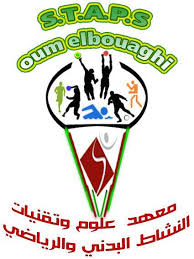 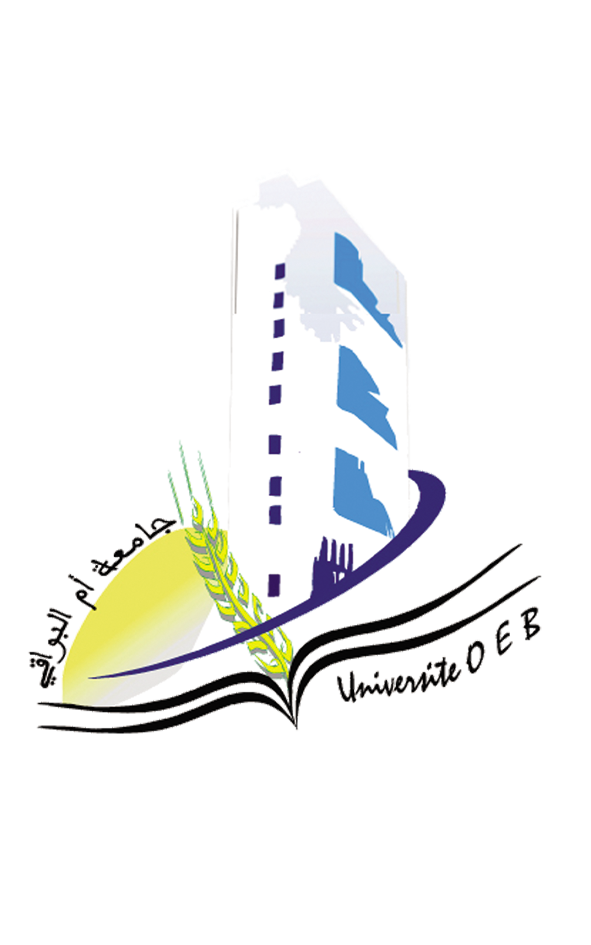 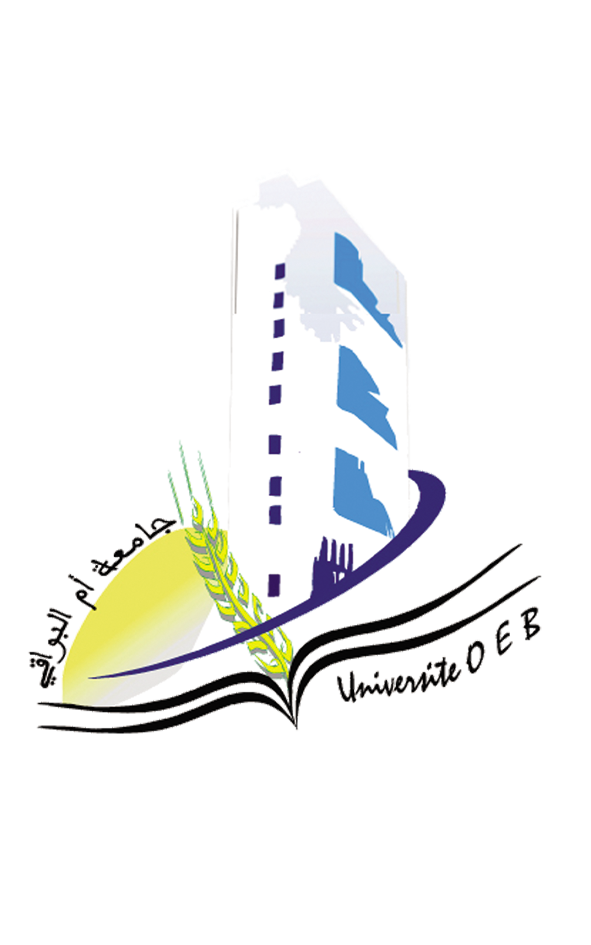 جامعة العربي بن مهيدي – أم البواقي –معهد علوم وتقنيات النشاطات البدنية والرياضيةــــــــــــــــــــــــــــــــــــــــــــــــــــــــــــــــــــــــــــــــــــــــــــــــــــــــــــــــــــــــــــــــــــــــــــــــــــــــــــــــــــــــــــــــــــــــــــــــــــــــــــــــــــــــــــــــــــــــــــــــــــــــــــــــــــــــــــــــــــــــــــــــــــــــــــــــــــــــــــــــــــــــــــــــــــــــــــــــــــــالملتقى الوطني الافتراضي الثاني الموسوم بـ : " علوم الرياضة بين الواقع والتحديات " يومي 28 – 29 ماي 2022 Con.ss.staps.2022@univ-oeb.dz البريد  الالكتروني : ــــــــــــــــــــــــــــــــــــــــــــــــــــــــــــــــــــــــــــــــــــــــــــــــــــــــــــــــــــــــــــــــــــــــــــــــــــــــــــــــــــــــــــــــــــــــــــــــــــــــــــــــــــــــــــــــــــــــــــــــــــــــــــــــــــــــــــــــــــــــــــــــــــــــــــــــــــــــــــــــــــــــــــــــــــــــــــــــــــــاستمارة المشاركة  ـــــــــــــــــــــــــــــــــــــــــــــــــــــــــــــــــــــــــــــــــــــــــــــــــــــــــــــــــــــــــــــــــــــــــــــــــــــــــــــــــــــــــــــــــــــــــــــــــــــــــــــــــــــــــــــــــــــــــــــــــــــــــــــــــــالاسم:.........................................................................................اللقب:.................................................................................. 
  ...............................................................................التخصص:...................................................................................الرتبة:
.......................................................................................................................................................................................المعهد: 
...................................................................................................................................................................................الجامعة:
.....................................................................................................................................................................................الهاتف:...................................................................................................................................................................البريد الإلكتروني:
ـــــــــــــــــــــــــــــــــــــــــــــــــــــــــــــــــــــــــــــــــــــــــــــــــــــــــــــــــــــــــــــــــــــــــــــــــــــــــــــــــــــــــــــــــــــــــــــــــــــــــــــــــــــــــــــــــــــــــــــــــــــــــــــــــــ....................................................................................................................................................................... محور المداخلة....................................................................................................................................................................... عنوان المداخلةـــــــــــــــــــــــــــــــــــــــــــــــــــــــــــــــــــــــــــــــــــــــــــــــــــــــــــــــــــــــــــــــــــــــــــــــــــــــــــــــــــــــــــــــــــــــــــــــــــــــــــــــــــــــــــــــــــــــــــــــــــــــــــــــــــالملخص:هدف البحث: ...............................................................................................................................................................................................................................................................................................................................................................................................................منهج البحث: .......................................................................................................................................................................................................عينة ومجتمع البحث: ………………………………...................................................................................................................................................................ادوات البحث:………………… .........................................................................................................................................................................................................................................................................................................................................................................................النتائج:……….. ..................................................................................................................................................................................................................................................................................................................................................................................................الكلمات المفتاحية :..........................................................................................................................................Abstract :Objective: ………………………………………………………........................................……………………………………………………………………………………………………………………………………………...……………………………………………………………………………………………………………….Methods:………………………………………………………........................................……………………………………………………………………………………………………………………………………………...……………………………………………………………………………………………………………….Results:………………………………………………………........................................……………………………………………………………………………………………………………………………………………...……………………………………………………………………………………………………………….Keywords :………………………………………...............................................…………………………